Электрические щетки (электрощетки)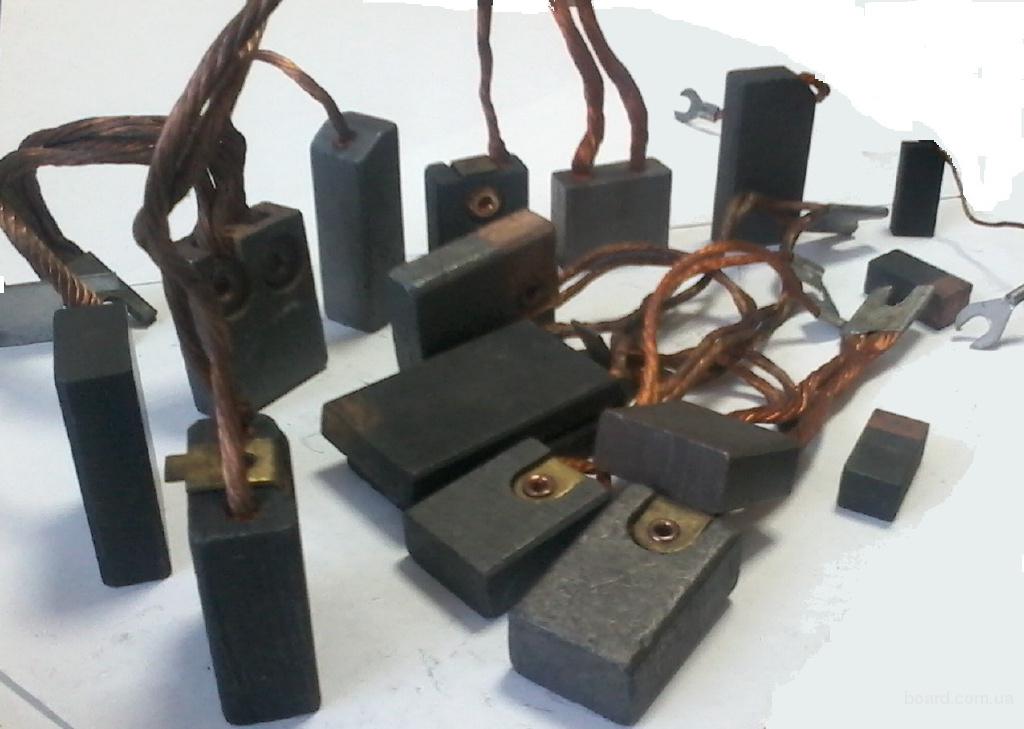 Марка электрощеток Типы электрощетокТИП НАКОНЕЧНИКА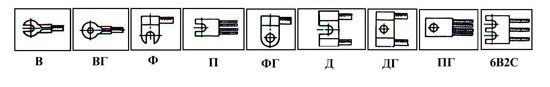 Обозначение марок щетокУсловное обозначение марок на корпусе электрощетокНаименование групп марокПреимущественная область примененияГ2020УгольнографитныеГенераторы и двигатели с облегченными условиями коммутации и коллекторные машины переменного токаГ2134УгольнографитныеГенераторы и двигатели с облегченными условиями коммутации и коллекторные машины переменного токаГ1232УгольнографитныеГенераторы и двигатели с облегченными условиями коммутации и коллекторные машины переменного токаГ343ГрафитныеГенераторы и двигатели с облегченными условиями коммутации и контактные кольца611М88ГрафитныеГенераторы и двигатели с облегченными условиями коммутации и контактные кольца611ОМ56ГрафитныеГенераторы и двигатели с облегченными условиями коммутации и контактные кольцаЭГ 2А12ЭлектрографитированныеГенераторы и двигатели со средними затрудненными условиями коммутации и контактные кольцаЭГ2АФ68ЭлектрографитированныеГенераторы и двигатели со средними затрудненными условиями коммутации и контактные кольцаЭГ414ЭлектрографитированныеГенераторы и двигатели со средними затрудненными условиями коммутации и контактные кольцаЭГ818ЭлектрографитированныеГенераторы и двигатели со средними затрудненными условиями коммутации и контактные кольцаЭГ1441ЭлектрографитированныеГенераторы и двигатели со средними затрудненными условиями коммутации и контактные кольцаЭГ5151ЭлектрографитированныеГенераторы и двигатели со средними затрудненными условиями коммутации и контактные кольцаЭГ6161ЭлектрографитированныеГенераторы и двигатели со средними затрудненными условиями коммутации и контактные кольцаЭГ7171ЭлектрографитированныеГенераторы и двигатели со средними затрудненными условиями коммутации и контактные кольцаЭГ7474ЭлектрографитированныеГенераторы и двигатели со средними затрудненными условиями коммутации и контактные кольцаЭГ74АФ79ЭлектрографитированныеГенераторы и двигатели со средними затрудненными условиями коммутации и контактные кольцаЭГ8585ЭлектрографитированныеГенераторы и двигатели со средними затрудненными условиями коммутации и контактные кольцаМ181МеталлографитныеНизковольтные генераторы и контактные кольцаМ383МеталлографитныеНизковольтные генераторы и контактные кольцаМ686МеталлографитныеНизковольтные генераторы и контактные кольцаМ2093МеталлографитныеНизковольтные генераторы и контактные кольцаМГ17МеталлографитныеНизковольтные генераторы и контактные кольцаМГ282МеталлографитныеНизковольтные генераторы и контактные кольцаМГ419МеталлографитныеНизковольтные генераторы и контактные кольцаМГ6491МеталлографитныеНизковольтные генераторы и контактные кольцаМГС59МеталлографитныеНизковольтные генераторы и контактные кольцаМГСО21МеталлографитныеНизковольтные генераторы и контактные кольца
К1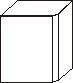 
К1-1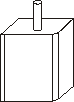 
К1-2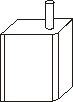 
К1-3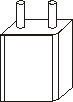 
К1-4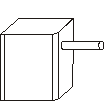 
К1-5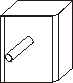 
К1-7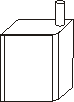 
К1-8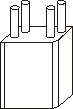 
К2-3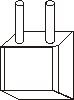 
К3-2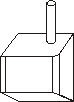 
К3-3
К3-8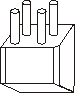 
К4-2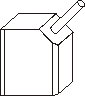 
К6-3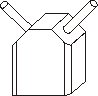 
К6-8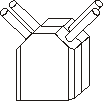 
К8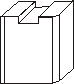 
К8-2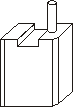 
К8-3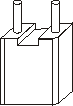 
К8-4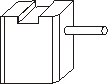 
К8-5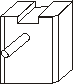 
К8-8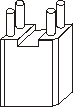 
К10-4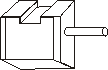 
К11-3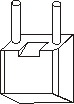 
К11-4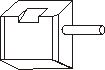 
К11-8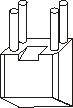 
К12-3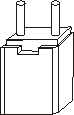 
К12-8
К13-2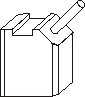 
К14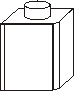 
К14-1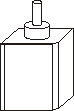 
К14-5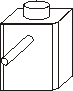 
К16-2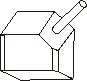 
К20-8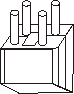 
К21-3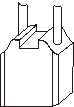 
К23-4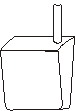 